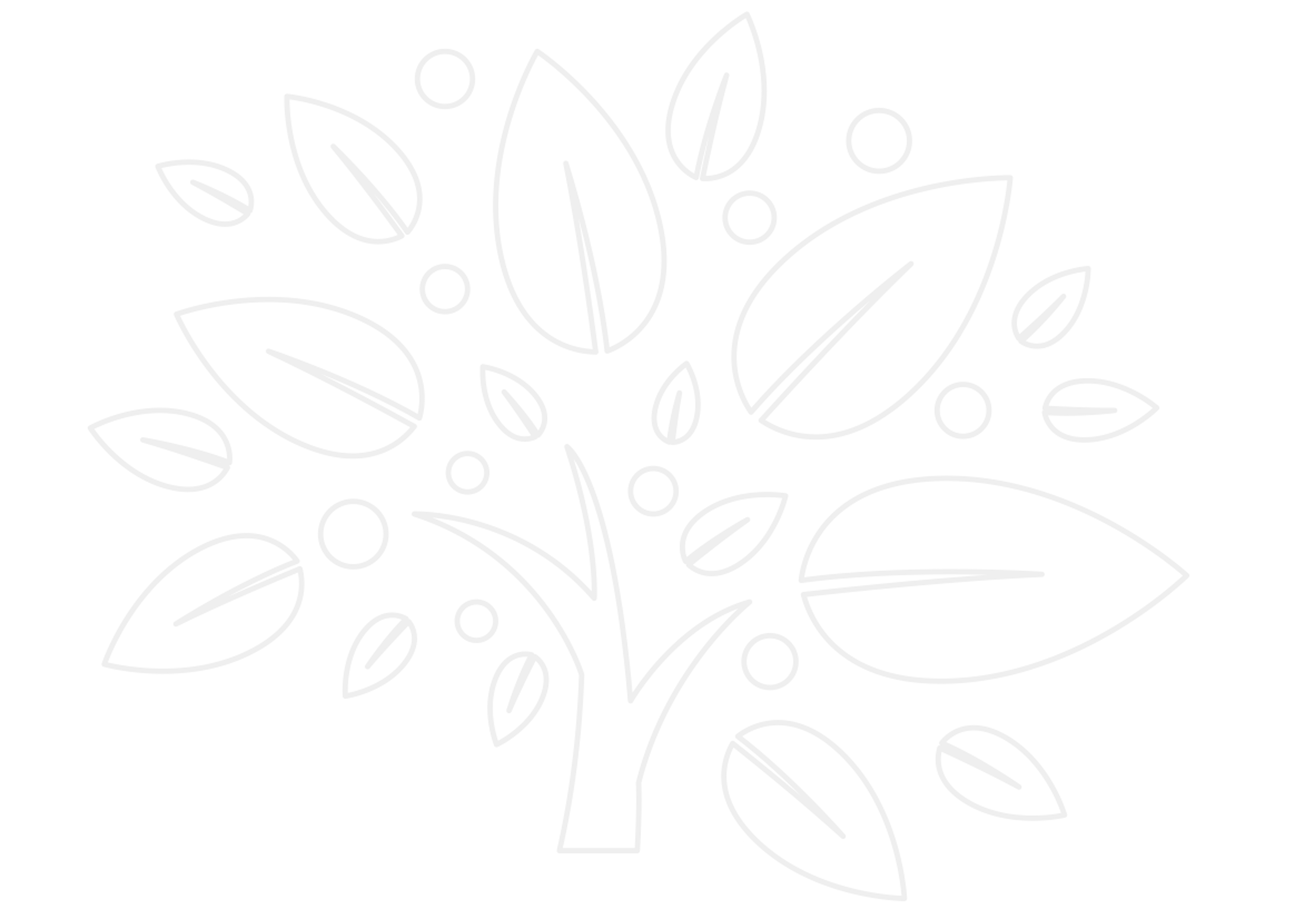 aanvang voor leden: 	19.30 uur, Jaarvergaderingaanvang voor niet-leden: 	20.30 uur, Informatieavondspreker:			Dhr. Henk Wolterinkonderwerp:			De imker vertelt over zijn werklocatie:	De Schouw, Kerkplein 3, 7607 BT Almelo (parkeren op                                                ’t Kolkje)toegang:			gratisAGENDA JAARVERGADERINGOpening door de voorzitter, Annelieke Huurneman.Notulen van de jaarvergadering 2017. De notulen staan in deze nieuwsbrief.Mogelijkheid om te reageren op het jaarverslag 2017 van de secretaris, Annelieke Huurneman. Dit verslag staat ook in de nieuwsbrief.Presentatie van de jaarrekening door de penningmeester, Annemarie van Hofwegen. De jaarrekening ligt op tafel tijdens de vergadering.Verslag van de kascommissie bestaande uit de heren Bert van der Veen en Henk ter Horst. Benoeming nieuwe kascommissie.Het bestuur bestaat uit Annelieke Huurneman, voorzitter/secretariaat. Annemarie van Hofwegen, penningmeester. Johan Meenhuis, Marcel Mulder en Laura Veenstra zijn algemeen lid.                                                                                                                                                                                                                                              Inmiddels heeft Elizabeth Luitsz te kennen gegeven mee te willen lopen met het bestuur. Vrijwilligerstaken. Een groot aantal vrijwilligers helpt de vereniging actief te houden. Elise Meijer heeft de ledenadministratie onder haar hoede, Ina ter Haar verzorgt de website en de Nieuwsbrieven. Vermelden waard zijn ook de leden van de activiteitencommissie en de leden van de Open Tuinen Commissie.                                                                                                                                                             RondvraagSluiting.Let op:De agenda, de notulen en het jaarverslag van de secretaris liggen niet op tafel. Wel de jaarrekening. Aanvang jaarvergadering 19.30 uur!